Зима в России –чудесное время года! Природа, удивительно преображаясь, окутывается в торжественный белоснежный наряд и погружается в волшебную зимнюю сказку. Земля покрывается пышным одеялом. Снег переливается на солнце, как драгоценные камни, а мороз рисует на стёклах неповторимые причудливые узоры.Новый год – удивительный праздник, который любят все. Его ждут с нетерпением, предвкушая чудесное исполнение сокровенных желаний и надеясь на волшебные перемены. Помимо того, каждому человеку с самого детства знакома народная примета, пришедшая к нам из глубины веков: «Как Новый год встретишь, так его и проведёшь»!Веря в это, люди стараются встретить праздник в кругу близких людей с радостным настроением, а какое же веселье без задорной новогодней музыки, которой к нынешнему времени создано довольно много!Пойте вместе всей семьёй, с гостями, смотрите новогодние мультфильмы и фильмы, и пусть Новый 2021 год, исполнит все Ваши желания!!!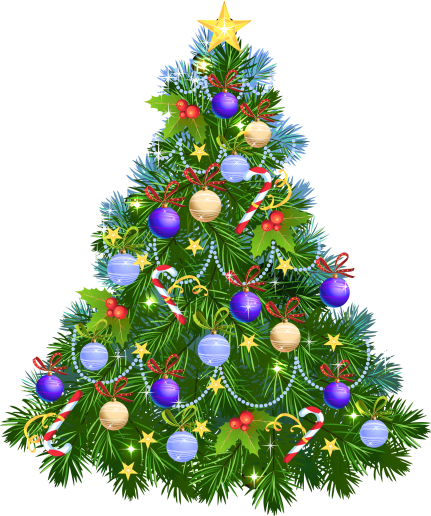 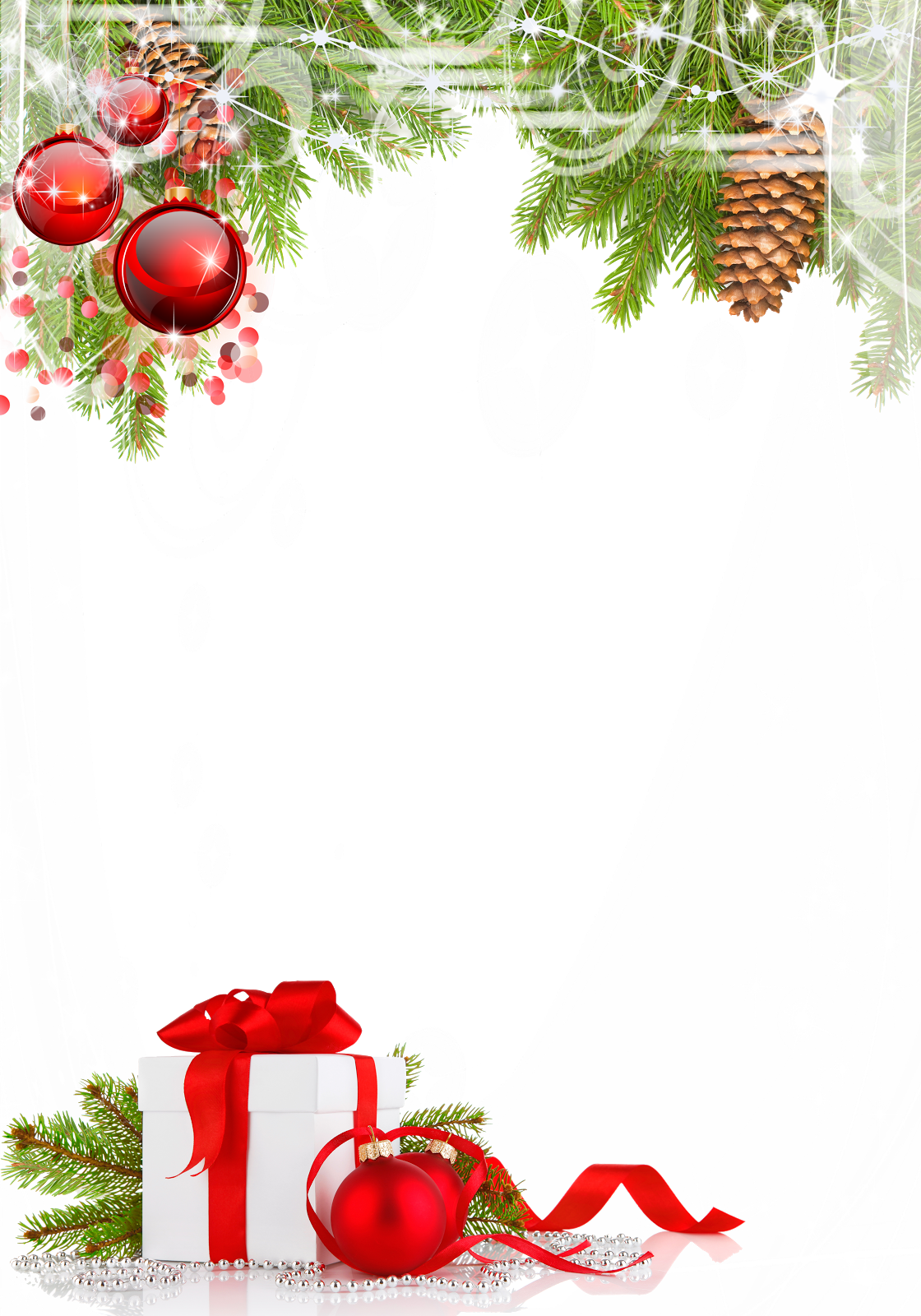 «В лесу родилась ёлочка»одна из самых популярных русскихдетских рождественских песен, ставшая в СССР новогодней.Слова написаны Раисой Адамовной Кудашевой, музыка — Леонидом Карловичем Бекманом.Изначально Раиса Кудашева опубликовала стихотворение «Ёлка» в детском журнале «Малютка» в 1903 году. А через 2 года Л. К. Бекман сочинил для него мелодию ко дню рождения своей старшей дочери. Он не имел музыкального образования, играл на фортепьяно по слуху, но легко импровизировал и превосходно пел. Именно поэтому мелодию песенки переложила на ноты его жена, пианистка Елена Бекман-Щербина, окончившая Московскую консерваторию с золотой медалью.В лесу родилась ёлочкаВ лесу она росла.Зимой и летом стройная,Зелёная была.Метель ей пела песенку:«Спи, ёлочка, бай-бай!»Мороз снежком укутывал:«Смотри, не замерзай!»Трусишка зайка серенькийПод ёлочкой скакал.Порою волк, сердитый волк,Рысцою пробегал.Чу! Снег по лесу частомуПод полозом скрипит.Лошадка мохноногаяТоропится, бежит.Везёт лошадка дровеньки,На дровнях мужичок.Срубил он нашу ёлочкуПод самый корешок.Теперь ты здесь, нарядная,На праздник к нам пришлаИ много, много радостиДетишкам принесла.«Маленькой ёлочке холодно зимой» -новогодняя хороводная детская песня.Автор текста: Зинаида Николаевна Александрова Композитор: Михаил Иванович Красев Эта новогодняя детская песенка оказалась настолько популярна, что воспринимается как народная и мало кто знает о ее авторах.Несмотря на огромную популярность песни, так и не удалось выяснить точных дат, когда она была сочинена, кем впервые исполнена и где впервые была опубликована.Музыку к песне написал композитор Михаил Иванович Красев, который к тому моменту уже являлся автором одной детской оперы и трёх оперетт. Мы с вами обычно поёт песню про замёрзшую маленькую ёлочку так:Маленькой елочкеХолодно зимой.Из лесу елочкуВзяли мы домой.Из лесу елочкуВзяли мы домой.Сколько на елочкеШариков цветных,Розовых пряников,Шишек золотых!Розовых пряников,Шишек золотых!Бусы повесили,Встали в хоровод.Весело — веселоВстретим Новый год.Весело — веселоВстретим Новый год.И пусть мало кто знает, что стихотворение Зинаиды Александровой было гораздо длиннее – всё равно от этого мы не станем меньше любить эту новогоднюю песенку!«Три белых коня» - песня композитора Евгения Крылатова на слова поэта Леонида Дербенёва из советского телефильма 1982 года «Чародеи».Песню записала для фильма Лариса Долина. Она исполняет её детским фальцетом.Мастерство талантливой певицы превзошло все ожидания, и догадаться, не зная всех подробностей, что это поёт джазовая вокалистка, которой к тому времени исполнилось двадцать семь лет, просто невозможно.Автор стихов песни «Три белых коня» Леонид Дербенёв, к моменту работы над фильмом «Чародеи», был уже знаменитым литератором, перу которого принадлежали многие популярные шлягеры, среди них «Песенка о медведях», «Есть только миг», «Куда уходит детство?», «Волшебник - недоучка», «Всё пройдёт», «Разговор со счастьем».После выхода на экраны фильма «Чародеи» накануне Нового 1983 года песня «Три белых коня» моментально ушла в народ и прочно укрепилась в списке популярных новогодних композиций.Остыли реки и земля остылаИ чуть нахохлились дома.Это в городе тепло и сыро,Это в городе тепло и сыро,А за городом зима, зима, зимаИ уносят меня, и уносят меняВ звенящую снежную дальТри белых коня, эх, три белых коняДекабрь, январь и февраль!Зима раскрыла снежные объятьяИ до весны все дремлет тутТолько елки в треугольных платьяхТолько елки в треугольных платьяхМне навстречу все бегут, бегут, бегутИ уносят меня, и уносят меняВ звенящую снежную дальТри белых коня, эх, три белых коняДекабрь, январь и февраль!Остыли реки и земля остылаНо я мороза не боюсьЭто в городе мне грустно было,Это в городе мне грустно былоА за городом смеюсь, смеюсь, смеюсьИ уносят меня, и уносят меняВ звенящую снежную дальТри белых коня, эх, три белых коняДекабрь, январь и февраль!«Песенка о снежинке» -песня из кинофильма «Чародеи», для фильма песню исполнили Ольга Рождественская и ВИА «Добры молодцы».Когда в дом входит год молодой,А старый уходит вдаль,Снежинку хрупкую спрячь в ладонь,Желание загадай.Смотри с надеждой в ночную синь,Некрепко ладонь сжимай,И все, о чем мечталось, проси,Загадывай и желай.И Новый год,Что вот-вот настанет,Исполнит вмиг мечту твою,Если снежинка не растает,В твоей ладони не растает,Пока часы двенадцать бьют,Пока часы двенадцать бьют.Когда приходит год молодой,А старый уходит прочь,Дано свершиться мечте любой -Такая уж это ночь.Затихнет все и замрет вокругВ предверии новых дней,И обернется снежинка вдругЖар-птицей в руке твоей.И Новый год,Что вот-вот настанет,Исполнит вмиг мечту твою,Если снежинка не растает,В твоей ладони не растает,Пока часы двенадцать бьют,Пока часы двенадцать бьют.Пока часы двенадцать бьют,Пока часы двенадцать бьют.«Белые снежинки» – советская детская новогодняя песня. Впервые прозвучала в культовой советской кинокомедии «Джентльмены удачи», снятой в 1971 году. Песня написана для детского хора в сопровождении фортепиано.Музыка к фильму была написана известным композитором Геннадием Гладковым.Песня «Белые снежинки» не является столь же популярной, как новогодние хиты «В лесу родилась ёлочка» или «Маленькой ёлочке холодно зимой». Тем не менее, она достаточно часто входит в репертуар детских хоровых коллективов и звучит на новогодних утренниках и в концертах, а также на радио и телевидении.Белые снежинки кружатся с утра,Выросли сугробы посреди двора.Стала от снежинок улица светлей,Только одеваться нужно потеплей.Просто невозможно зиму не любить,Скоро будем бабу снежную лепить.Если на прогулке в снег мы упадем,Встанем, отряхнемся и опять пойдем.Привезут из леса елку в детский сад,Дед Мороз поздравит с праздником ребят.Десять раз в неделю мы считаем дни,Чтоб зажглись скорее яркие огни.«Расскажи, Снегурочка» К 1974 году популярность мультфильма «Ну, погоди!» уже побила все рекорды!Мультсериал «Ну, погоди!» всегда отличался обилием самой разнообразной музыки – от советской до западной. Однако именно для новогоднего выпуска была впервые сочинена и записана оригинальная песня – знаменитый дуэт волка в образе Снегурочки и зайца в образе Деда Мороза. И артистам - Анатолию Папанову и Кларе Румяновой, пришлось в полный голос запеть.Слова песни придумал знаменитый автор «Бременских музыкантов», «Антошки» и «Чунга-Чанги» — Юрий Энтин, а музыку сочинил не менее знаменитый Геннадий Гладков.- Расскажи, Снегурочка,
Где была?
Расскажи-ка, милая,
Как дела?
- За тобою бегала, Дед Мороз,
Пролила немало я
Горьких слез.
- А ну-ка, давай-ка, плясать выходи!
- Нет, Дед Мороз, погоди!
- Ты меня, любезная, извини,
И свою любовь ко мне
Сохрани.
- Как же не любить тебя,
Милый дед?!
- Сколько зим потрачено,
Сколько лет!
- А ну-ка, давай-ка, плясать выходи!
- Нет, Дед Мороз, погоди!
- Ждет мои подарочки
Ребятня.
И тебе достанется
От меня!
- Наконец, сбываются
Все мечты.
Лучший мой подарочек - это ты!
- А ну-ка, давай-ка, плясать выходи!
- Нет, Дед Мороз, погоди!«Кабы не было зимы» -песня – саундтрек из знакомого нам с детства мультфильма «Зима в Простоквашино», которой удалось стать одним из символов нового года для миллионов российских детей. Замечательная музыка Евгения Крылатова и слова поэта Юрия Энтина,вокал блистательной Валентины Толкуновой, дарят нам праздничное настроение и сейчас, спустя четверть века после выхода мультфильма. Кабы не было зимыВ гоpодах и сёлах,Hикогда б не знали мыЭтих дней весёлых.Hе кружила б малышняВозле снежной бабы,Hе петляла бы лыжня,Кабы, кабы, кабы…Hе петляла бы лыжня,Кабы, кабы, кабы…Кабы не было зимы,В этом нет секрета,От жары б увяли мы,Hадоело б лето.Hе пришла бы к нам метельHа денёк хотя бы.И снегирь не сел на ельКабы, кабы, кабы…И снегирь не сел на ельКабы, кабы, кабы…Кабы не было зимы,А всё время лето,Мы б не знали кутерьмыHовогодней этой,Hе спешил бы Дед МорозК нам через ухабы,Лёд на речке б не замёрзКабы, кабы, кабы…Лёд на речке б не замёрзКабы, кабы, кабы…Кабы не было зимыВ гоpодах и сёлах,Hикогда б не знали мыЭтих дней весёлых.Hе кружила б малышняВозле снежной бабы,Hе петляла бы лыжня,Кабы, кабы, кабы…Hе петляла бы лыжня,Кабы, кабы, кабы…